LINWOOD PTA MEETING AGENDA~ Mar 15, 2016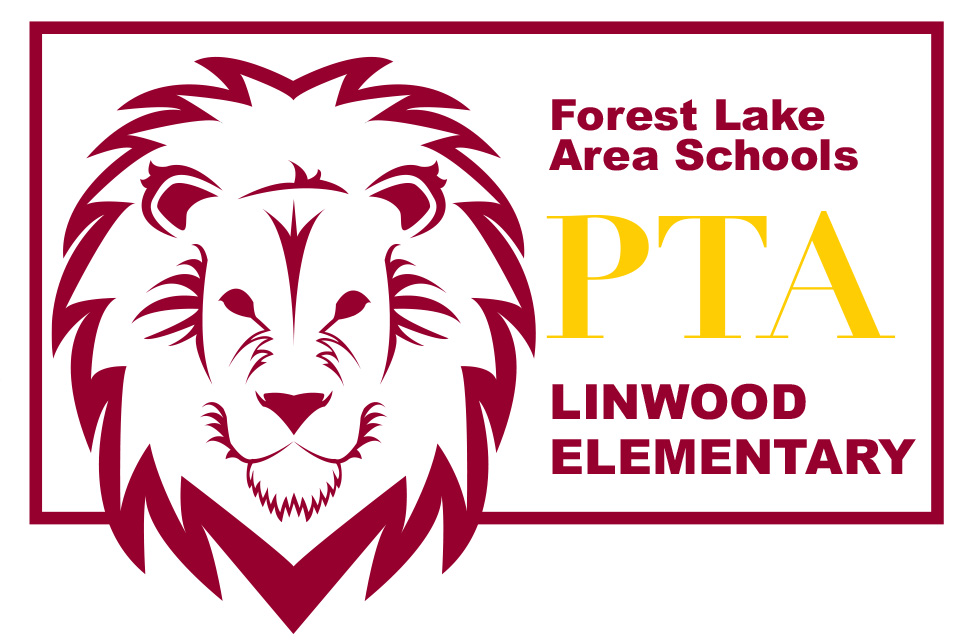 Introduction of PTA Board MembersAmber Wiener – PresidentLea Bombard – Vice PresidentAmber Hermanson – SecretaryTracy Crudo – TreasurerWelcome & call meeting to orderOfficer ReportsTreasurer’s ReportNew BusinessBook Fair recapTeacher’s Grant Proposal – Presented by 3rd Grade TeachersPTA Meeting start time adjustmentPropose to hold Apr 12 meeting at 4:00pm to encourage more staff participationLast PTA Meeting of year would be at 6pm on May 10Carnival scheduled for Saturday, March 19Currently accepting Treasurer Nominations. Elections will be at May meetingTeacher Appreciation Day – Chairperson: Rebecca ReidPrincipal’s ReportPlease send any comments or questions to linwoodelempta@gmail.com or speak with any of the board members after the meeting. Thanks for coming today!  We appreciate your support!Stay up to date with what’s happening with the Linwood PTA:http://linwoodpta.weebly.comFacebook: Linwood MN PTA